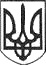 РЕШЕТИЛІВСЬКА МІСЬКА РАДАПОЛТАВСЬКОЇ ОБЛАСТІ(двадцять сьома позачергова сесія восьмого скликання)РІШЕННЯ18 листопада 2022 року							      № 1173-27-VIIІПро передачу Шаповаленко Є.В. в оренду земельної ділянки по вул. Покровська, 9-бКеруючись Конституцією України, Земельним кодексом України, законами України ,,Про місцеве самоврядування в Україні”, „Про землеустрій”, ,,Про державний земельний кадастр”, „Про оренду землі”, „Про державну реєстрацію речових прав на нерухоме майно та їх обтяжень”, постановою Кабінету Міністрів України від 03.03.2004 №220 „Про затвердження Типового договору оренди землі” та розглянувши клопотання Шаповаленко Є.В., враховуючи право власності на об’єкт нерухомого майна, що знаходиться на земельній ділянці, Решетилівська міська радаВИРІШИЛА:1. Передати Шаповаленко Євгенії Василівні в оренду строком на 10 (десять) років земельну ділянку за адресою: м. Решетилівка, вул. Покровська,     9-б, загальною площею 0,0073 га (кадастровий номер 5324255100:30:003:0091) для будівництва та обслуговування будівель торгівлі (код КВЦПЗД – 03.07).2. Встановити розмір орендної плати на рівні 3 % від нормативної грошової оцінки земельної ділянки.3. Уповноважити міського голову Дядюнову О.А. підписати договір оренди землі з Шаповаленко Євгенією Василівною.4. Контроль за виконання цього рішення покласти на постійну комісію з питань земельних відносин, екології, житлово-комунального господарства, архітектури, інфраструктури, комунальної власності та приватизації (Захарченко В.Г.).Міський голова	О.А. Дядюнова